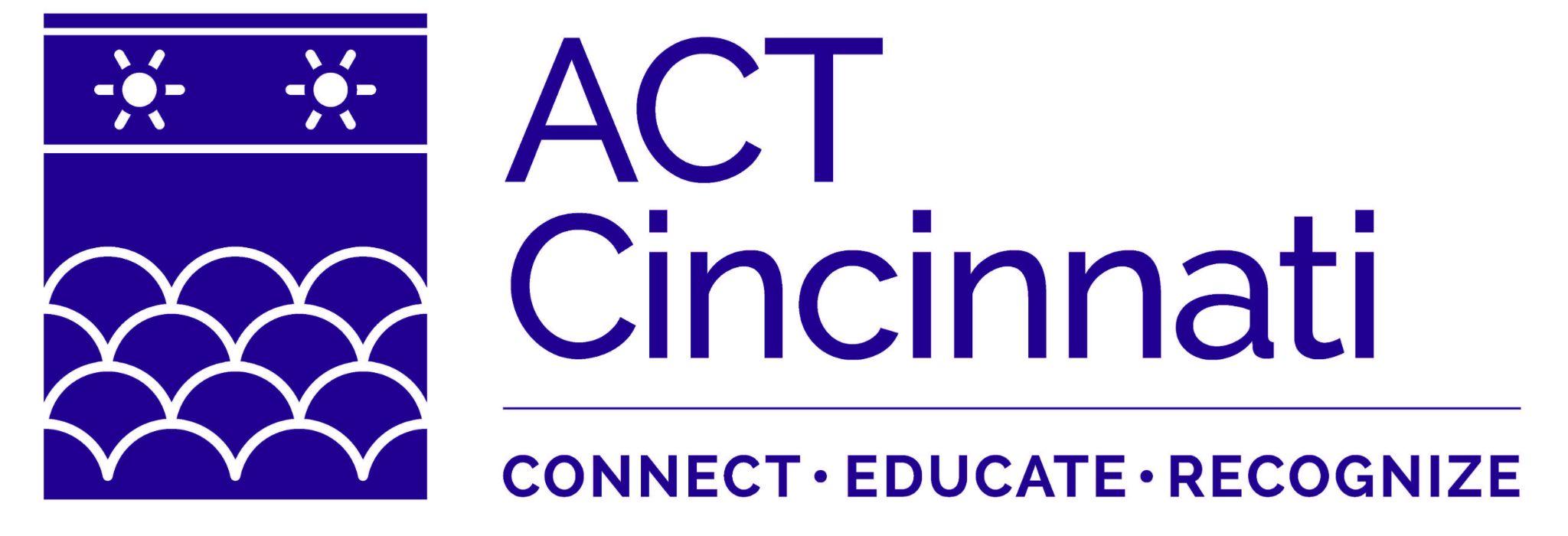 A NOMINATION FORThe Art Rouse AwardEstablished in 1976ACT of Greater Cincinnati presents the prestigious Art Rouse Award to an individual or couple who has shown exceptional commitments and dedication to community theatre. Art was a founding member of both ACT and OCTA. He served as president of ACT of Greater Cincinnati, Inc., establishing the annual President’s Award, and was a tireless and capable administrator. He was an OCTA delegate, and worked both on and off stage for numerous groups. This award is given in memory of Art and his efforts to promote community theatre and improve its quality.Begin your nomination letter here:Nominee’s Name: Nominee’s Name: Phone:       Address: Name of Sponsoring Organization:Name of Sponsoring Organization: